ENDLESS DREAM       	 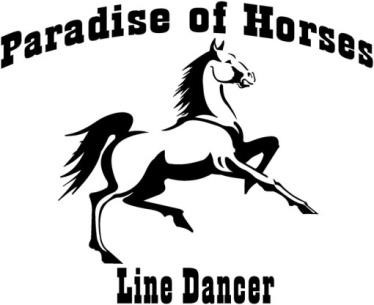 Musik:  Don Derby - Cowgirl RunChoreographie:  Jürgen LoninBeschreibung:  Paar-Tanz , 32 Counts / 4-WallTÄNZER  A  (Männer)Rock-Step-R, Coaster Step-R, Cross-L, Vine-R1-2   mit dem RF einen Schritt vor, Gewicht wieder zurück auf LF3&4 mit RF einen Schritt zurück, LF beistellen, mit RF einen Schritt vor5-6   den LF vor RF kreuzen, mit dem RF einen Schritt nach rechts7&8 den LF hinter RF kreuzen, mit RF einen Schritt nach rechts, LF vor RF kreuzenRock-Step-R, Shuffle-R, Rock-Step-L, Scissor Step in ¼-turn1-2   eine ¼ Drehung rechts herum dabei mit dem RF einen Schritt vor (3 Uhr), Gewicht wieder zurück ……..auf LF dabei eine ¼ Drehung recht herum (6 Uhr)3&4 mit RF einen Schritt nach rechts, LF beistellen, mit dem RF einen Schritt nach rechts5-6   mit dem LF einen Schritt zurück, Gewicht zurück auf den RF7&8 mit LF einen Schritt nach links, ¼ Drehung rechts herum (9 Uhr) dabei den RF beistellen, mit dem ………LF einen Schritt vorRock-Step-R, Coaster-Step-R, Rock-Step-L, Coaster-Step-L1-2   mit dem RF einen Schritt schräg rechts vor, Gewicht wieder zurück auf LF3&4 mit dem RF einen Schritt zurück, LF beistellen, mit dem RF einen Schritt vor5-6   mit dem LF einen Schritt schräg links vor, Gewicht wieder zurück auf RF7&8 mit dem LF einen Schritt zurück, RF beistellen, mit dem LF einen Schritt vor4x Rock-Step-R1-2   mit dem RF einen Schritt vor, Gewicht wieder zurück auf LF3-4   mit dem RF einen Schritt zurück, Gewicht wieder zurück auf LF5-6   mit dem RF einen Schritt vor, Gewicht wieder zurück auf LF7-8   mit dem RF einen Schritt zurück, Gewicht wieder zurück auf LFTÄNZER  B  (Frauen)Rock-Step-R, Coaster Step-R, Cross-L, Vine-R1-2   mit dem RF einen Schritt vor, Gewicht wieder zurück auf LF3&4 mit RF einen Schritt zurück, LF beistellen, mit RF einen Schritt vor5-6   den LF vor RF kreuzen, mit dem RF einen Schritt nach rechts7&8 den LF hinter RF kreuzen, mit RF einen Schritt nach rechts, LF vor RF kreuzenRock-Step-R, Shuffle-R, Step-L, Step-R, Coaster-Step-L1-2   eine ¼ Drehung rechts herum dabei mit dem RF einen Schritt vor (3 Uhr), Gewicht wieder zurück ……..auf LF dabei eine ¼ Drehung recht herum (6 Uhr)3&4 mit RF einen Schritt nach rechts, LF beistellen, mit dem RF einen Schritt nach rechts5-6   eine ¼ Drehung links herum (3 Uhr) dabei mit dem LF einen Schritt zurück, mit dem RF einen ………Schritt zurück7&8 mit dem LF einen Schritt zurück, RF beistellen, mit dem LF einen Schritt vorRock-Step-R, Coaster-Step-R, Rock-Step-L, Coaster-Step-L1-2   mit dem RF einen Schritt schräg rechts vor, Gewicht wieder zurück auf LF3&4 mit dem RF einen Schritt zurück, LF beistellen, mit dem RF einen Schritt vor5-6   mit dem LF einen Schritt schräg links vor, Gewicht wieder zurück auf RF7&8 mit dem LF einen Schritt zurück, RF beistellen, mit dem LF einen Schritt vorRock-Step-R, 2x ¾ Shuffle-Turn-R, Rock-Step-R1-2   mit dem RF einen Schritt schräg rechts vor, Gewicht wieder zurück auf LF3&4 eine ¾ Drehung rechts herum mit drei Schritten ( R-L-R, 12 Uhr)5&6 eine ¾ Drehung rechts herum mit drei Schritten ( L-R-L, 9 Uhr)7-8   mit dem RF einen Schritt zurück, Gewicht wieder zurück auf LFVIEL SPASS BEIM TANZEN WÜNSCHEN DIE PARADISE OF HORSES LINE DANCER ! 